Heinrich-Andresen-Schule • Am Schulzentrum 5 •24996 Sterup 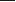 Dienstag, 28. Juni 2022Liebe Mitglieder der Schulgemeinschaft,das Schuljahr 2021/22 haben wir nun so gut wie geschafft. Ein Schuljahr mit Höhen und Tiefen, mit Gewohntem aber auch Außergewöhnlichem, mit Herausforderungen und Lösungen. In dieser letzten Schulwoche machen die Schülerinnen und Schüler viele Ausflüge und Unternehmungen, etwas das den Jugendlichen sehr gefehlt hat, wie sie uns zurückgemeldet haben. Am Freitag werden die Zeugnisse ausgegeben, der Unterricht endet nach der 5. Stunde und dann geht es ab in die Ferien. Googelt man den Begriff Ferien, dann findet man dort die Erklärung „mehrere zusammenhängende Tage oder Wochen, in denen insbesondere Tätigkeiten, die der Erholung dienen, wahrgenommen werden können“. Das wünsche ich Ihnen und euch und uns allen. Gute Erholung und viele schöne Momente, die der Seele guttun und die Akkus wieder aufladen.Am 15. August 2022 starten wir dann mit der ersten Unterrichtsstunde in das neue Schuljahr. Sicherlich wird es einiges Neues zum Schuljahresstart zu vermelden geben wie z.B. dass wir uns schrittweise von IServ verabschieden werden und ItsLearning als neues Schulmanagementsystem einführen oder dass die Cafeteria wegen der gestiegenen Kosten für Lebensmittel auch die Preise erhöhen wird und sicherlich auch das eine oder andere, dass wir jetzt noch nicht absehen können. Hierüber werde ich Sie dann in dem Brief zum Schuljahresanfang näher informieren.Ein jeder hat sicherlich seine eigenen Gedanken zu den zurückliegenden Monaten. Der Blick nach vorne ist aber doch viel reizvoller. Denn vor uns liegen Wochen voller Sommerwärme, Strandtage, Ausschlafen, Freunde treffen und Freiheit. Das ist doch eine wunderbare Perspektive.In diesem Sinne: schöne Ferien und alles Gute für die nächsten Wochen!Sommerliche Grüße, Britta Ehler (Schulleiterin)